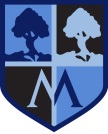 MORPETH SCHOOL BUSINESS AND ECONOMICS DEPARTMENT Morpeth’s Business and Economics Department has a key role in our KS4 and KS5 curriculum, being a popular, oversubscribed and successful department. At KS5 we offer BTEC Level 3 Business Studies and A-Level Economics (AQA).At KS4	we offer GCSE Business (AQA) and GCSE Economics (OCR). In line with the school’s innovative curriculum GCSE classes are vertical and contain a variety of Years 9, 10 and 11 students. Options subjects are taught in one year with lessons adding up to the equivalent of a day a week’s teaching time.We are a reflective team; passionate about our subjects and genuinely caring about the pupils we teach. Not only are we up-to-date with curriculum changes but we consistently work to produce engaging schemes of work and resources to suit the needs of a wide variety of learners.We provide many invaluable enrichment activities including the IFS student investor challenge, Royal Economics Society essay writing competition, trips to the Bank of England, Deutschebank, KPMG and numerous visits to businesses such as Mini, Willowbrook Farm and Thorpe Park. Learners find these trips engaging and informative, allowing them to extend their subject knowledge beyond the classroom. Sixth form students also have the opportunity to work with an Academic Mentor to improve their understanding and exam technique in our subjects.Over a number of years the department has gained good exam results, however we are never complacent and always strive for improvement.